BIJLAGE 1 – BELANGRIJKE ZOÖNOSEN BIJ RUNDEREN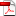 ZoönoseVerschijnselen bij het dierOverdrachtVerschijnselen bij de mensPreventieBoviene Spongiforme Encefalopathie (BSE) =  Gekkekoeien-ziekteAantasting centraal zenuwstelstel, overlijdenEten van met BSE besmet  rundvleesEen vorm van de ziekte van Creutzfeldt-Jakob. Dit geeft aantasting hersenen, overlijden.Vleeskeuring en controle.BrucelloseAbortus Diercontact, contact foetussen, drinken van rauwe melk van besmette runderen. Ziekte van Bang. Infectie, algemene malaise, abortusVermijd contact; dierproducten, uitwerpselen, vruchtwater besmette dierenCampylobacterDiarreeDiercontact en besmet voedseldiarree, buikpijn (hevige buikkrampen), moeheid en koortsGoed handen wassen bij de bereiding van voedsel en regelmatig verschonen van hand- en vaatdoeken (liefst iedere dag). Voedsel (vooral vlees) moet door en door worden verhit.Colibaccilose (E. Coli)Symptoomloos Contact dier en mest; besmet water en voedselDiarree, braken, misselijkheidHygiënische maatregelen na dier- of mestcontactCryptosporidiose Hevige diarreeContact dier en mest; besmet water en voedselBuikkrampen, diarree, misselijkheid, algemene malaiseHygiënische maatregelen na dier- of mestcontact Dermatophytose (Ringworm)Typische ringwormplekken; rood, rond, scherp begrensd.Schimmelsporen van dier op mens of mens op mens Ook via attributen  Typische ringwormplekken; rood, rond en scherp begrenst; soms jeukHygiënische maatregelen na dier- contact. Isolatie ziek dier. Escherichia coli(E. coli)DarminfectieBesmet water en/of voedselUrineweginfecties, maagdarmklachtenHygiënische maatregelen na dier- of mestcontactFasciolose (leverbot)Ontstekingen lever: sterfte van jonge dieren. Gewichtsverlies, bloedarmoede diarree van oudere dierenVia larven die infectieus zijn. Leverlijden (geelzucht, bloedarmoede), koorts, gewichtsverliesGeïnfecteerde dieren behandelen, slakken weren.Leptispirose (Ziekte v. Weil)Abortus Contact besmette urine: contact met huidwonden en neus-, oog- en mondslijmvlies.MelkerskoortsGriepachtige verschijnselen; hoofdpijn, koorts, spier- en gewrichtsklachten, misselijkheid, brakenContact urine van besmet dier vermijdenListerioseOntsteking hersenen, via het bloed verspreidende infecties die abortus/ vroeggeboorte veroorzaken)Contact met mest van besmette   dieren, consumptie zachte kaassoortenHersenvliesontsteking, huiduitslagContact mest van besmette dieren vermijden. Hygiënische maatregelen bij voedsel bereiding.MRSASymptoomloos Contact met besmet dierVaak symptoomloos, vnl een probleem m.b.t. antibioticaresistente bij verzwakte patiënten.Beheerst antibiotica gebruik.Hygiënische maatregelen na dier- contact.SalmonelloseVaak symptoomloos dan wel koorts, diarree en gewrichtsontsteking Contact besmette dieren, besmet voedselAcute darmontsteking, koorts, buikkrampen, diarree.Hygiënische maatregelen na diercontact, tevens bij voedsel bereiding.Schurft (Scabies)Jeuk, ontstekingsreactie op de huidContact besmette dieren; besmettelijkheid afhankelijk van aantal en soort ScabiesJeuk, ontstekingsreactie op de huidNieuwe dieren controleren. Handschoenen en beschermende kleding dragen.ToxoplasmoseVeelal symptoomloos, bij landbouwhuis-dieren abortusBesmette aarde en of  voedselMoeheid, lusteloosheid, koorts. Bij zwangere vrouwen kans op miskraam of overlijden van het kind.Vlees goed gaar eten, katten vermijden op plaatsen waar kinderen spelen.  Goede hygiëne  rond het afkalvenTrichinellose Paard geïnfecteerd door bijv. eten besmette muis; symptoomloosEten besmet vleesWorm verplaatst zich van darm naar de spieren: beginstadium; misselijkheid, braken diarree, bij aankomst in spieren vormt cystes: koorts, hoofdpijn, zwakte, hevig pijnlijke spieren.Vleeskeuring en controle, vlees verhitten voor consumptie.ToxoplasmoseVaak symptoomloosvia kat en tussengastheer naar mens;Eten van rauw vlees.Mogelijk melk lacterende dieren.GriepAbortusVlees verhitten voor consumptieHygiëne in het algemeen en zeker bij geboorte, hulp bij geboorten niet door zwangere. TuberculoseTuberculoseContact besmette dieren; Het drinken van melk van   tuberculeuze koeienTuberculoseHygiënische maatregelen na diercontact, tevens bij voedselbereiding.Isolatie ziek dier.